NASSAU COUNTY LEGISLATURE14th TERM MEETING AGENDAMINORITY AFFAIRS COMMITTEEMAY 8, 2023 1:00 PM– ChairmanRose Marie Walker – Vice ChairwomanJames Kennedy Denise FordCarrié Solages – RankingKevan AbrahamsDebra MuléMichael C. Pulitzer, Clerk of the Legislature Scan the QR code to submit written public comment, which will be incorporated into the record of this meeting.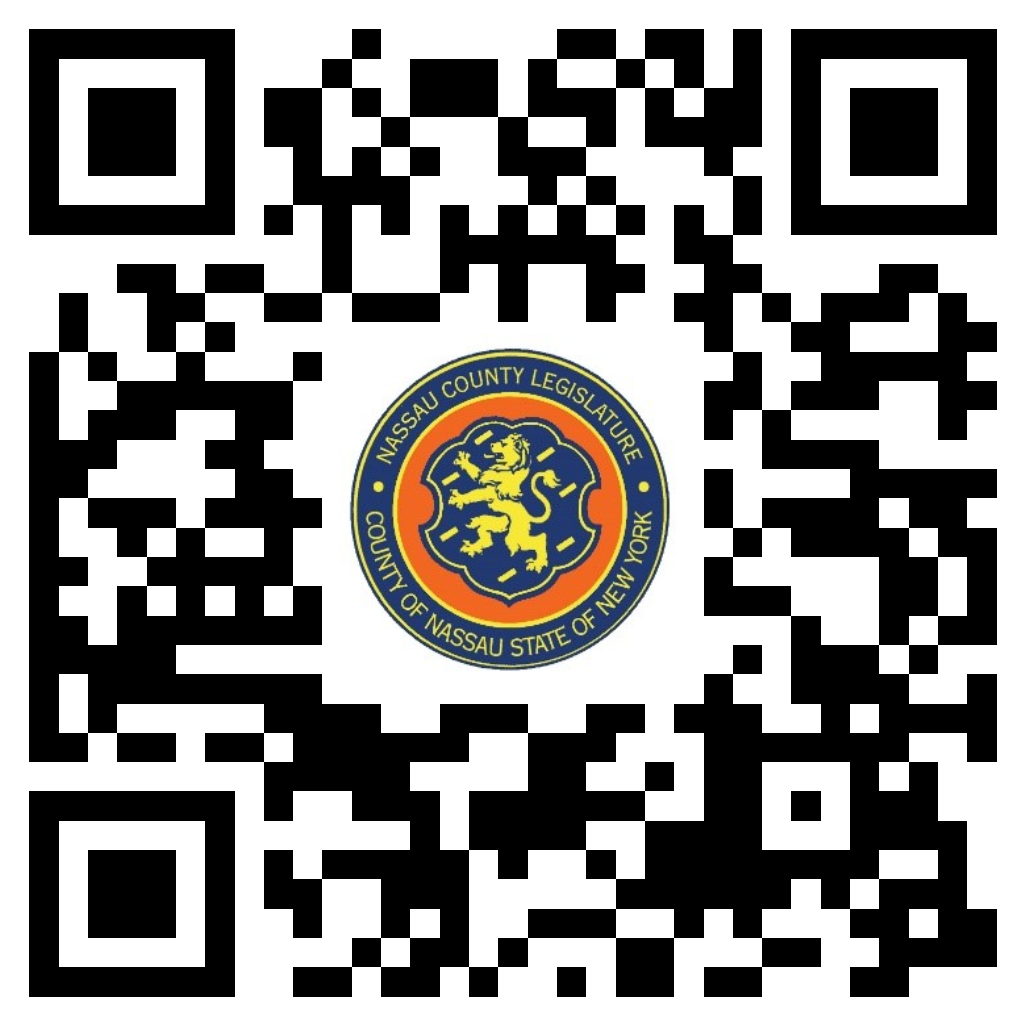  THERE ARE NO ITEMS ON THIS COMMITTEE AT THIS TIME